Тема: «Дикие животные»1. Поговорить с ребенком, какие дикие животные живут в наших лесах. Рассмотреть иллюстрации с изображением зверей наших лесов – зайца, белки,  волка,  медведя,  ежа,  барсука,  лося,  кабана,  оленя  и  лисы. Отметить  их  внешние  признаки.  Уточнить  понимание  обобщающего понятия «дикие животные». Вспомнить, где  живут, чем питаются.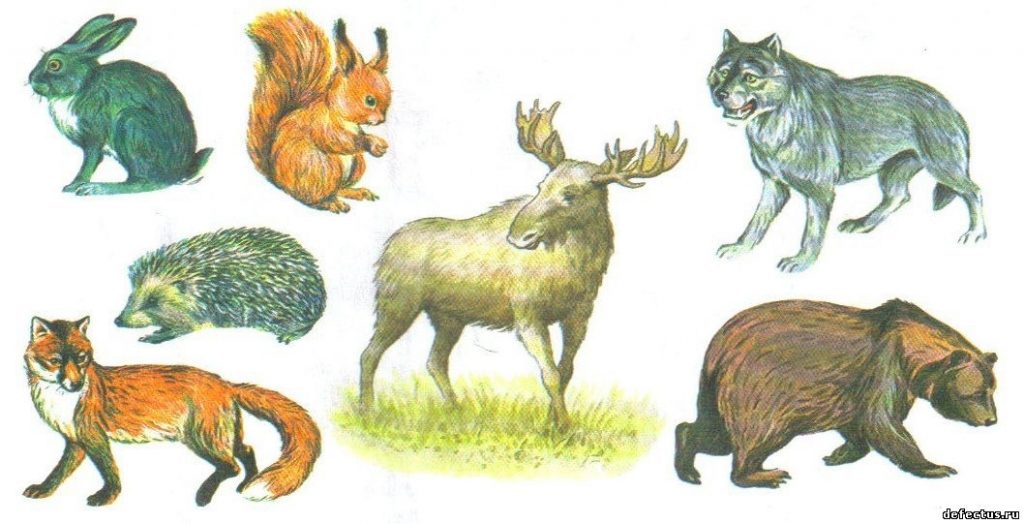 2. Поупражнять  ребенка в подборе прилагательных к существительным.     Упражнение «Назови признак».                                                                                                     Медведь, какой? (Бурый, косолапый, неуклюжий, большой, сильный)                                                                                         Волк, какой? (Серый, зубастый, страшный, злой)                                                                                                                                         Лиса, какая? (Хитрая, пушистая, рыжая)                                                                                           Заяц, какой? (Маленький, длинноухий, пугливый)3. Упражнение на подбор существительных к глаголу.Охотится - …                             Крадется - …                                 Воет - … Кусается - …                              Скачет - …                                     Хитрит - … Переваливается - …                  Спит - …                                         Бежит - …4. Упражнение на употребление дательного падежа существительных. «Кому что дадим?».                                                                                                                               Мясо дадим волку.                                 Малину и мед дадим ………………                            Морковку, капусту дадим ………..…  Яблоко, мышку дадим …………                                        Орехи и грибы дадим……………….. Траву, сено дадим………………   5. Попросите  ребенка  разделить названия диких животных на слоги и назвать сначала тех животных, названия которых делятся на два слога (мед-ведь, ли-са, бар-сук, ка-бан, за-яц, бел-ка, бо-бер, о-лень), а потом  тех животных, названия которых содержат один слог (лось, еж, рысь). 6. Развитие фонематического слуха. Вспомнить названия диких животных, начинающиеся с твердого согласного звука [Б] (бобер, барсук) и мягкого согласного звука [Б'] (белка)? Перечислить все названия, содержащие твердый согласный звук [К] (кабан, волк, белка, барсук)?7. Упражнение «Кто у кого?».   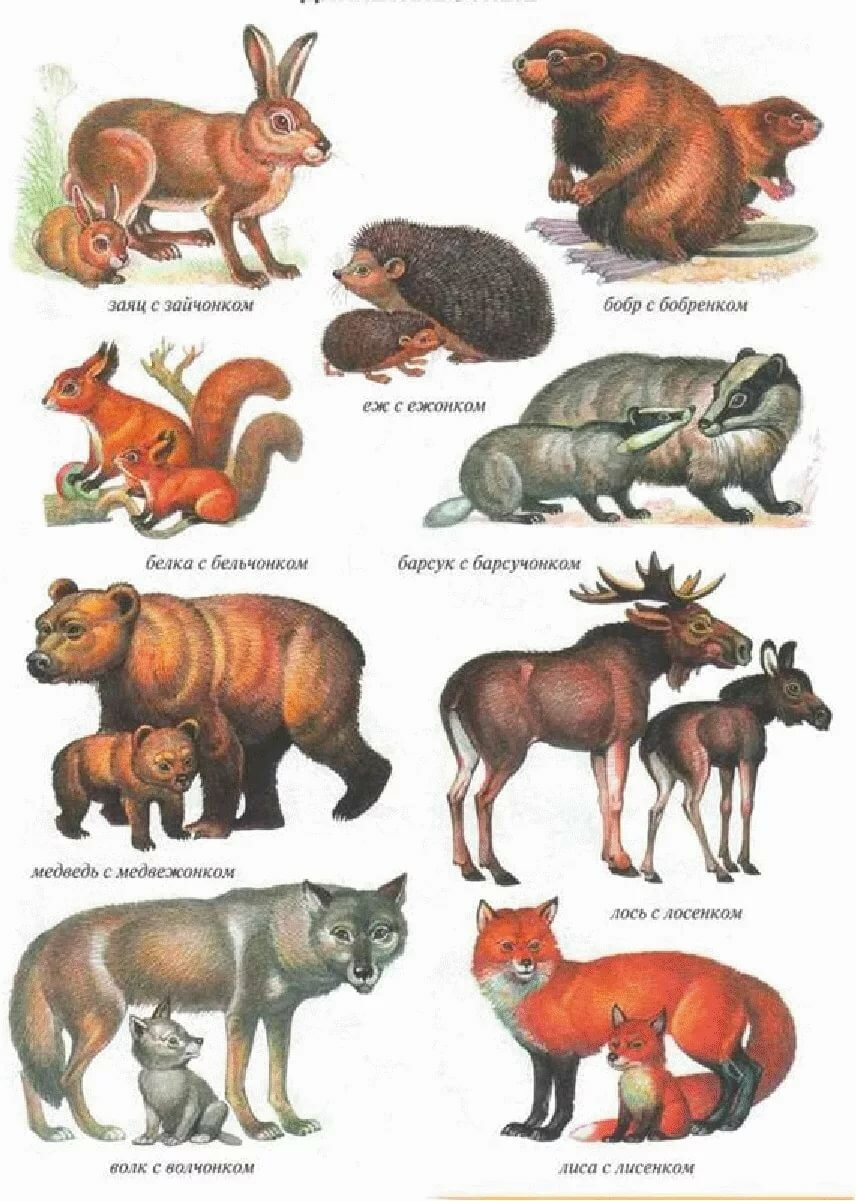 У медведицы - медвежонок (медвежата)  У волчицы - ………………………                                                                                          У лисицы - ………………………………….У белки - ………………………….                        У ежихи - …………………………………...У зайчихи - ………………………                                    У лосихи- …………………………………...У барсучихи……………………... У бобрихи -…………………………………8. Заштрихуй листочки по образцу, раскрась картинку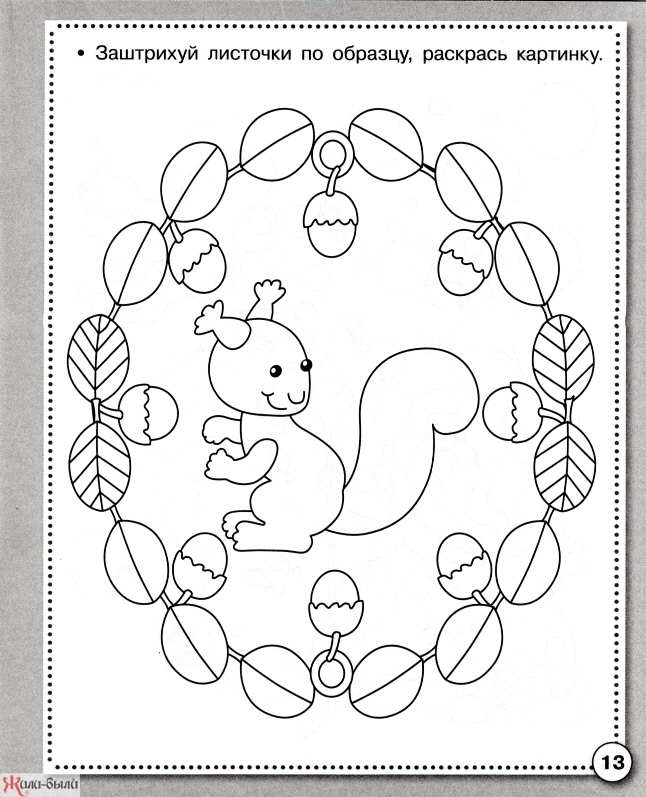 